FORM FOURNAME______________________________________  	ADM/NO___________DATE_______________________________________  	FORM______________CRETERM TWO 2016FORM F4PAPER 1TIME:      HOURSHOLA SECONDARY SCHOOLMID TERM EXAMINATION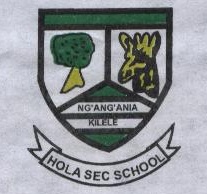 INSTRUCTIONS:	Answer all the questions in the booklet provided.1 . (a)	   Identify eight historical books in the Old Testament.					(8 marks)   (b)	   Give seven reasons why the Bible is referred to as a library.					(7 marks)   (c)	   State five different occasions when Christians use the Bible.					(5 marks)2. (a)     State four ways in which God demonstrated His concern for the Israelites during the Exodus(8 marks)  (b)       How did the Israelites worship God when they were in the wilderness?			(5 marks)  (c)       Identify seven challenges that Christians face while practising their faith in Kenya today.	(7 marks)3.(a)       From the story of Naboth's vineyard, explain the commandments which King Ahab and Queen Jezebel broke.										(8 marks)  (b)       With reference to 1st Kings 21: 17 - 29, give the forms of punishment prophesied by Elijah to King Ahab and Queen Jezebel.									(6 marks)  (c)       Why is killing condemned in traditional African communities?			(6 marks)4.(a)       Outline six characteristics of true prophets in the Old Testament.			(6 marks)  (b)       State four ways in which the rich oppressed the poor during the time of Prophet Amos.															(8 marks)  (c)       Give six reasons why Christians find it difficult to help the needy in society today.		(6 marks)5. (a)     	  Give six reasons why Jeremiah was not willing to accept the call of God to become a prophet.													(6 marks)  (b)       Explain four evils condemned by Prophet Jeremiah during the Temple sermon.		(8 mark  (c)       State six ways in which Church leaders communicate God's message to people in Kenya today.(6 marks)6       (a)       Name six places in which sacrifices are carried out in traditional African communities.														(6 marks)(b)       Give seven reasons why sacrifices are made in traditional African communities.	(7 marks)(c)       State seven roles of ancestors in traditional African communities.			(7 marks)NAME______________________________________  	ADM/NO___________DATE_______________________________________  	FORM______________AGRICULTURETERM TWO 2016FORM F4PAPER 2TIME:  HOLA SECONDARY SCHOOLMID TERM EXAMINATIONINSTRUCTIONS:	Answer all the questions in the booklet provided. (a)     Describe four activities that took place during the dedication of Jesus in the Temple        (Luke 2: 22 - 40).										(8 marks)(b)     Outline seven lessons Christians learn from the incident when Jesus was left behind by his parents in the Temple (Luke 2: 41 - 52).								(7 marks)(c)     State five ways in which Christians show respect to places of worship in Kenya today.	(5 marks)(a)     With reference to the sermon on the plain, state five teachings of Jesus on how human beings    		    should relate to one another.								(5 marks)(b)       Describe the incident in which Jesus calmed the storm (Luke 8: 22 - 25).     	      (10 marks)(c)       Identify five virtues that Christians learn from the miracle of the feeding of the five thousand.(5 marks)(a)       State four accusations that were made against Jesus during his trial (Luke 22: 66 - 23: 1 - 23).														(4 marks)(b)       Give five reasons why Jesus appeared to His disciples after resurrection.		       (10 marks)(c)       Why should Christians be discouraged from taking part is mob justice?			(6 marks)(a)       Explain the teaching of Peter concerning the people of God (1st Peter 2: 9 - 10).	       (10 marks)(b)       Give six ways through which Christians can promote unity among themselves in Kenya today.														(6 marks)(c)       State how kindness as a fruit of the Holy Spirit is abused in the Church in Kenya today.	(4 marks)(a)       State four similarities between the Christian and traditional African view on marriage.	(8 marks)(b)       Give six reasons why some young people are choosing to remain unmarried in Kenya today.														(6 marks)(c)       Identify six ways in which the Church is helping to solve the problem of domestic violence in      	      Kenya today.										(6 marks)6       (a)       Explain the Christian view on plastic surgery hi Kenya today.	(10 marks)(b)       Describe four ways through which science and technology has negatively affected the 	 	  environment created by God.								(4 marks)(c)       How can the youth in the Church carry out environmental restoration in Kenya today?													(6 marks)